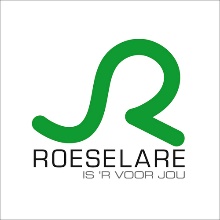 Volmacht voor het afhalen van een afschrift of uittreksel van een akte van de burgerlijke stand Ondergetekende : ______________________________________________________________________ geeft hierbij de volmacht aan : ____________________________________________________________ voor het afhalen van: □ afschrift van een akte van de burgerlijke stand □ internationaal uittreksel Het betreft volgende document: □ geboorteakte op naam van: ________________________________________________________ □ huwelijksakte op naam van: _______________________________________________________ □ echtscheidingsakte op naam van: ___________________________________________________ □ overlijdensakte op naam van: ______________________________________________________ Datum: _________________ Handtekening